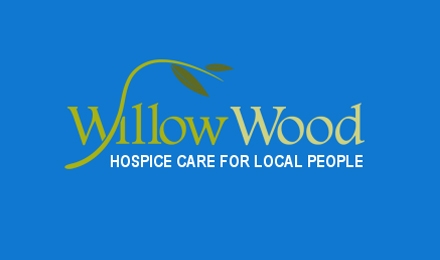 UPDATEWhat’s new at Cherry Tree Farm?UPDATEWhat’s new at Cherry Tree Farm?UPDATEWhat’s new at Cherry Tree Farm?UPDATEWhat’s new at Cherry Tree Farm?HomeFundraisingWork with usNewsContact usOnline Donations24 hr Advice lineFundraising eventsWillow Wood lotteryLegacySite maintained for Willow Wood HospiceSite maintained for Willow Wood HospiceSite maintained for Willow Wood HospiceSite maintained for Willow Wood Hospice